Grace Episcopal Church 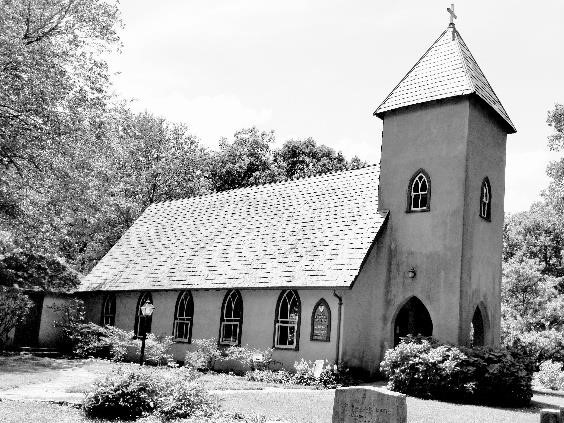 Casanova        Grace Church Lane 	Midland, Virginia 22728 	  e-mail: gracechurchcasanova@gmail.com          website: www.gracechurchcasanova.org    My brothers and sisters in Christ, I bring you greetings in the name of the Father, and the Son, and  Holy Spirit.“But about that day and hour no one knows, neither the angels of heaven, nor the Son, but only the Father.” St. Matthew 24:36 NRSVWhen catastrophic events occur, some people are quick to declare the end is near. Some say God is punishing us for our sins. Others will list the sins in detail. These same people include punishment as one of the signs the world is coming to an end. Some even go as far to give a date. Do they not see or understand God’s love is for all of us?We are in the great fifty days of Easter. Easter, the day that Jesus was raised from the dead. Three days before, in obedience to his Father, Jesus died for our sins. Sin separates us from God and God does not desire us to be separated from Him. Dying for our sins, Jesus established a pathway in which we are reconciled to God. All one needs to do is sincerely ask for forgiveness and it is given. God does not punish. God Loves. God is Love. Only God knows about that day and hour. I am happy to say that I have not seen many of those signs or heard the statements of “why is God doing this to us?” or “where is God now?” I am excited by what I do see. People are more respectful to and show concern for each other. During one of the food distributions, a gentleman waited in line to give us a check for $500.00 for the food bank. He did not see himself as being more important than those being served simply because he was offering money. He showed love and respect for others. This is what I see, God’s Love is for all of us. We are sharing God’s Love and it is being recognized. Christ is risen and we continue to demonstrate His love every day.He is risen indeed, Alleluia.The peace of the Lord is always with us.Fr. Michael B. Guy, Sr. S.T.S. 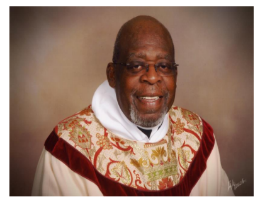 SR WARDEN’S NOTESDear Grace Family,Thank you to all who participated in “Operation Soup” in April.  Again, it was a roaring success!  In fact, Holy Week itself was a very memorable and moving event.  Thank you to Fr. Michael for the lovely, inspirational services.  The Vigil on Easter eve was particularly moving as three churches (St. James, St. Luke’s, and Grace) joined together in celebration of the risen Lord.  Next year, you all must come; you will be so happy you did!The Vestry has agreed to resume an abbreviated version of “Coffee Hour” in June.  By “abbreviated,” we were thinking… coffee cake and coffee or iced tea and cookies.  Keep it simple.  We are in the process of deciding where we should hold this after-church gathering each Sunday, i.e., inside or outside.  That said, who would be willing to be a coffee hour host?  With the abbreviated version, do you still think a partner arrangement is necessary or could you host alone?  Please talk to a Vestry member and discuss your “druthers.”  We will decide based upon the majority’s choice.Blessings,MaryTREASURER’S REPORT – MARCH 2022Income for the month of March was $7,412.36 (budget $8,464.00); expenditures totaled $10,371.32 (budget $8,464.00), resulting in loss for the month of $2,958.96.The book value of our endowment fund is $62,847.24; market value as of March 31 is $69,185.88.Please continue to pray for Grace Church that it will grow spiritually, financially and numerically.  If you have any questions about this report or any financial matter, please contact me.Judy Ball, TreasurerFEED MY SHEEP              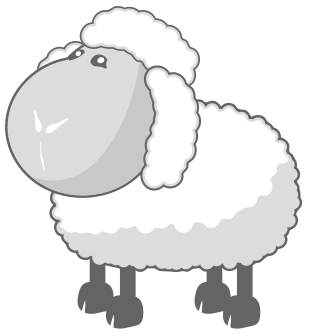 Proverbs 19:17: “The one who is gracious to the poor lends to the Lord, and the Lord will repay him for his good deed.” Please keep the “Feed My Sheep” (FMS) ministry in your prayers. Checks may be made out to Grace Church with a notation to FMS and mailed to Grace Church at the address shown in the footer of this document. Cash or checks can also be put in an envelope and left in the collection plate.Carol Grove    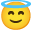 ARCHITECTURAL REVIEW BOARD HISTORIC PRESERVATION AWARDGrace Church has been awarded the 2022 W.H. Irwin Fleming Award for preservation or rehabilitation of historic architecture for the work to replace the church roof.The presentation will take place at our regular service on May 15, 2022.  Please join us for this very special event!Birthdays and Anniversaries - may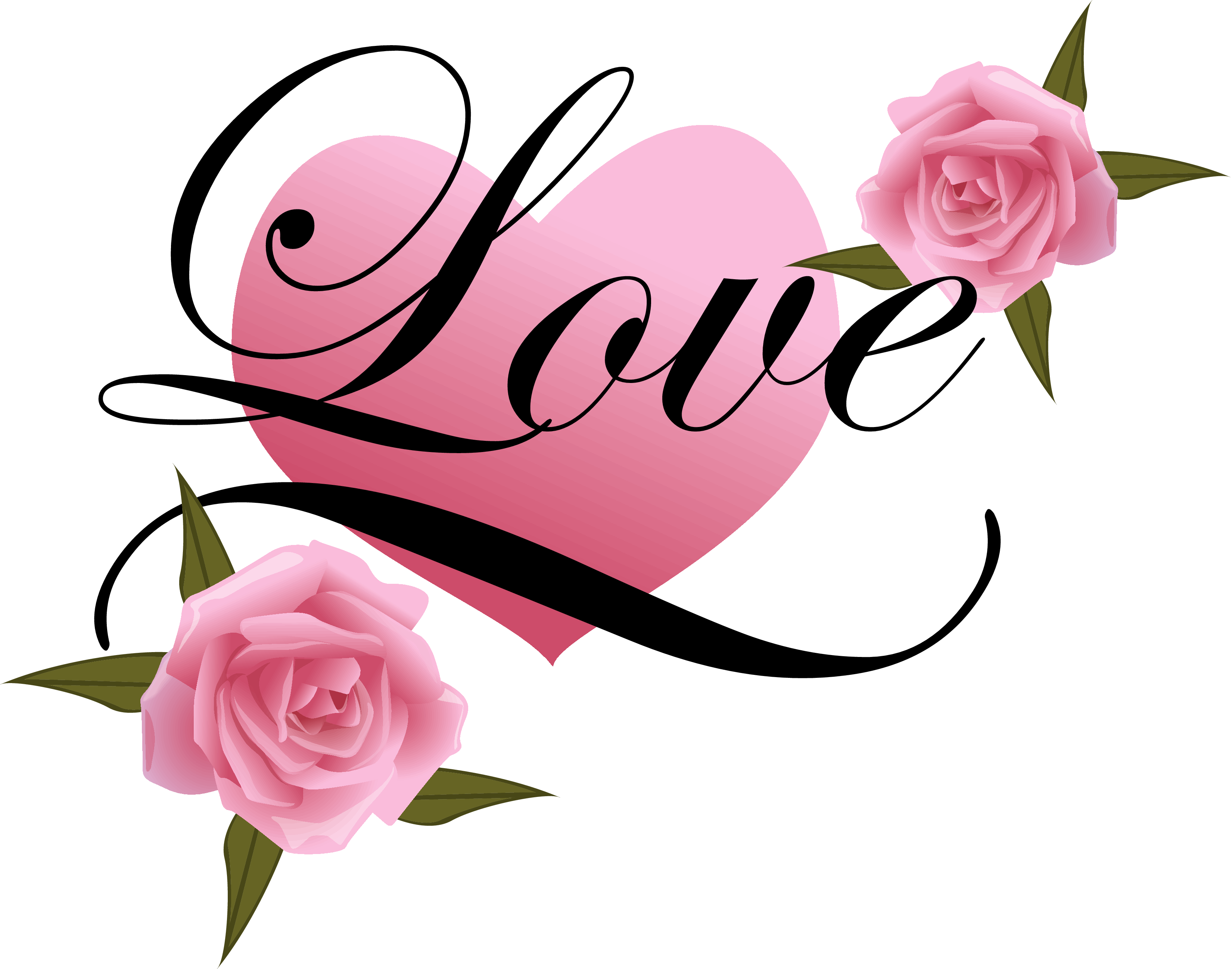 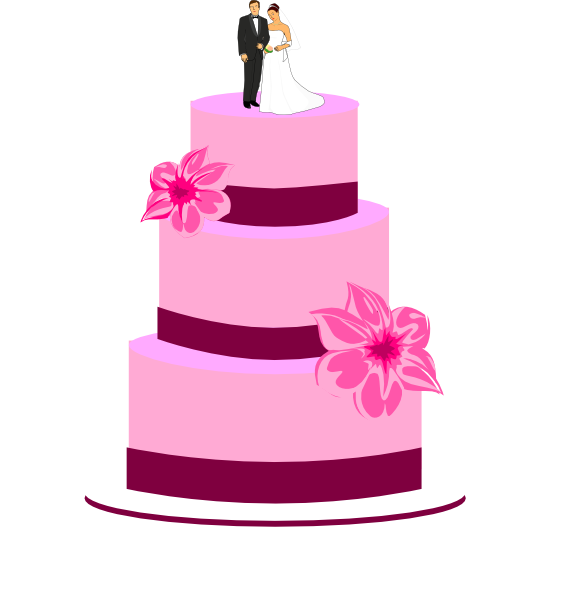 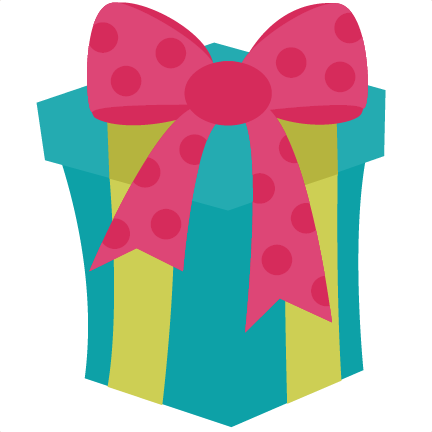 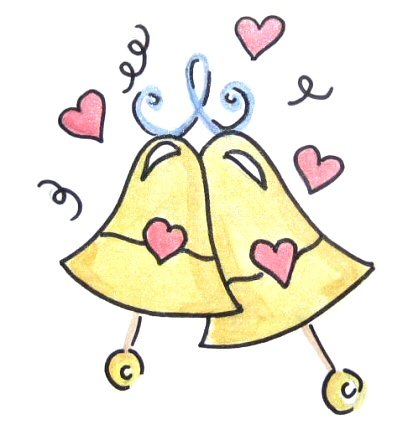 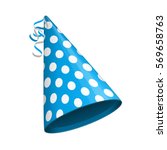 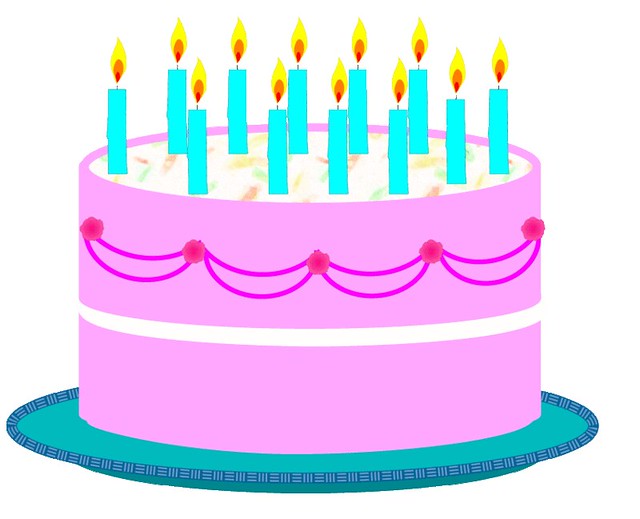 May serving scheduleIf any dates do not fit your schedule, please arrange to trade with someone else.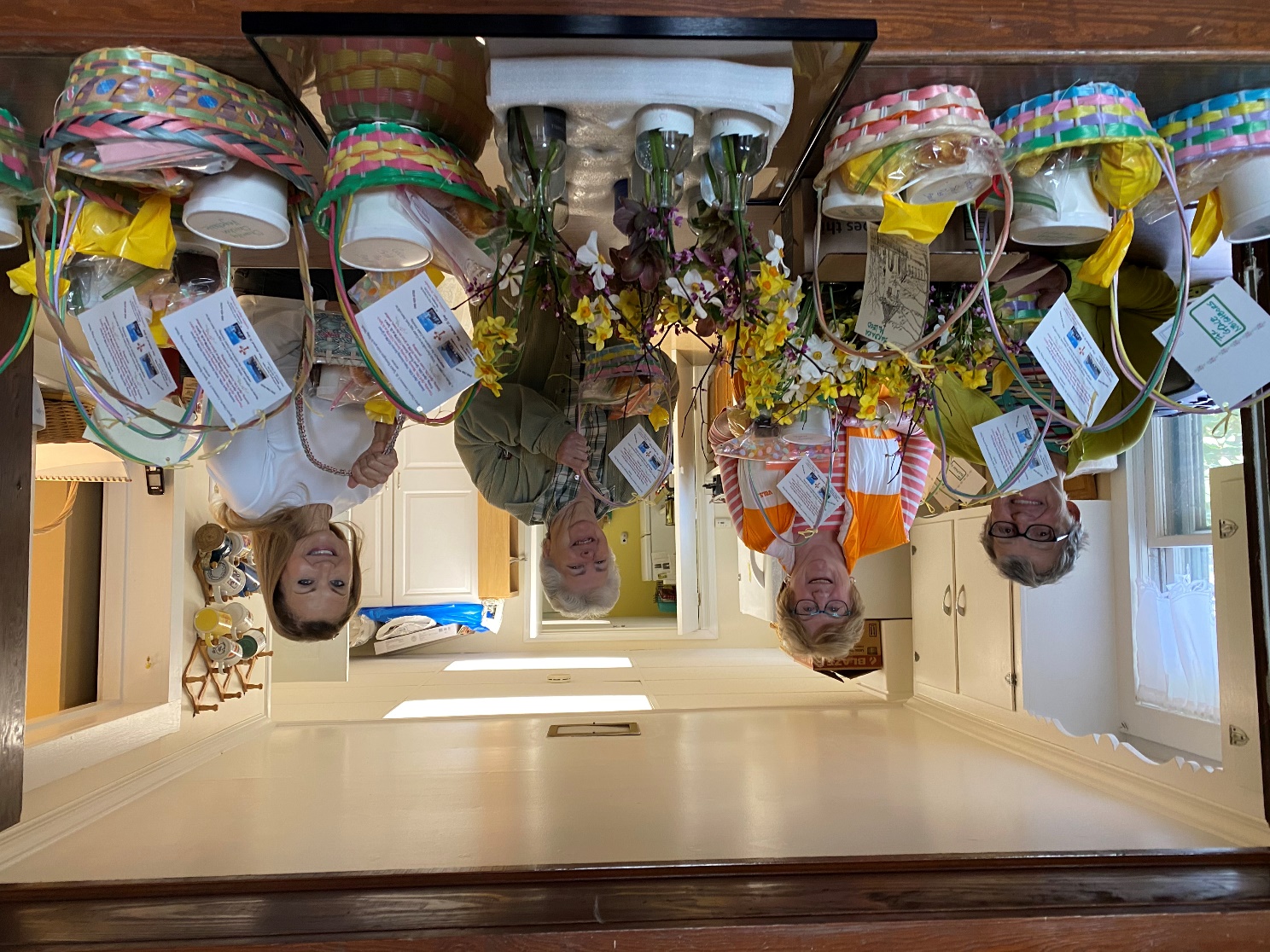 Operation Soup!! April 2022AMAZON SMILE FOR GRACE CHURCH Don’t forget to sign up with Amazon Smile to have 0.5% of the purchase price of eligible items given to Grace Church at no cost to you! You can also go to the Grace Church website home page and click on the link there. *******AmazonSmile Shopping App for Android Users Now Available****** You can now support Grace in the Amazon shopping app on your Android device!  Simply follow these instructions to turn on AmazonSmile and start generating donations to Grace from your Android device. If you have the latest version of the Amazon Shopping App, open the App on your  Android device. View Settings and select AmazonSmile. Follow the in-App instructions to complete the process. events to remember   May 7th – “Sew What” quilting, crocheting, embroidering, knitting, etc. – Grace Parish Hall at 9:30AM until … you wish to depart.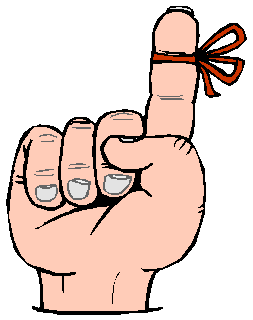 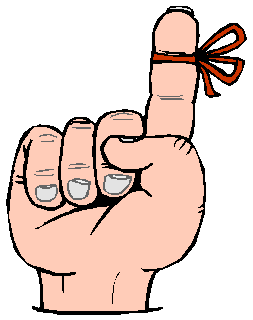 May 15th – Presentation of the 2022 W.H. Irwin Fleming Award for preservation or rehabilitation of historic architecture for the work to replace the church roof -  Grace Church at regular 9AM service.Luke 24:30-32 NIV  When he was at the table with them, he took bread, gave thanks, broke it and began to give it to them. Then their eyes were opened and they recognized him, and he disappeared from their sight.  They asked each other, “Were not our hearts burning within us while he talked with us on the road and opened the Scriptures to us?”Perhaps you can relate?Some weeks, after I take communion, pray, and leave the church building, it’s almost like Jesus vanishes from my life.  I hear the Bible readings.  The Sermon speaks of the good news of the gospels.  Often, I am inspired by these words.  My heart is burning as the scriptures are being opened to me.  But Monday comes.  During the week, my spiritual eyes close.  I cannot see Jesus when he is the person right in front of me… the man on the sidewalk asking for spare change, the chatty old lady who wants company, the family member who needs my full attention.But there are other weeks when all I see is Jesus.  During those times, I give thanks for the life-giving encounters with strangers, friends, and family who each remind me of Jesus.Lord, help us to keep our hearts burning with the flame of scripture throughout this month. 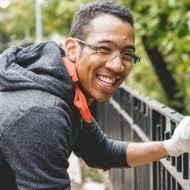 Excerpt from Forward Day By Day, writing by Patrick Kangrga, a lay minister serving as director of youth ministries at St. James Episcopal Church in Jackson, MississippiStephanie Myers3-MayDonna Shipe4-MayDave Coates7-MayEmelia Warren9-MaySue Ballentine10-MayRick Anderson12-MayCarol Payne14-MayAdam Rhoads14-MayBetsy Anderson15-MayBob & Julie Brewer15-MayBryan & Barbara Jacobs15-MayNellie Warren Escorcia19-MayBobbie Gouldthorpe21-MayKaren Walton21-MayDebbie Meador25-MayFlavia Escorcia26-MayDayReadingsAltar/ FlowersReader/ AcolyteOffertory PresenterMay 1stThird Sunday of EasterActs 9:1-6, (7-20)Revelation 5:11-14John 21:1-19Psalm 30Barbara Jacobs/ Diane GulickBryan JacobsSusan PayneMay 8thFourth Sunday of EasterActs 9:36-43Revelation 7:9-17John 10:22-30Psalm 23Betsy Anderson/ Mignonne SpellmeyerDiana & Howard CharnockBarbara JacobsMay 15thFifth Sunday of EasterActs 11:1-18Revelation 21:1-6John 13:31-35Psalm 148Carol Cordell/ Sharon SweeneyJudy BallBetsy AndersonMay 22ndSixth Sunday of EasterActs 16:9-15Revelation 21:10, 22-22:5John 14:23-29or John 5:1-9Psalm 67Mary Neal/ Diane GulickMary NealHoward CharnockMay 29thSeventh Sunday of EasterActs 16:16-34Revelation 22:12-14,16-17,20-21John 17:20-26Psalm 97Pam Ruffner/ Mignonne SpellmeyerBetsy AndersonJudy Ball